ESTANCIA INVESTIGACIÓN 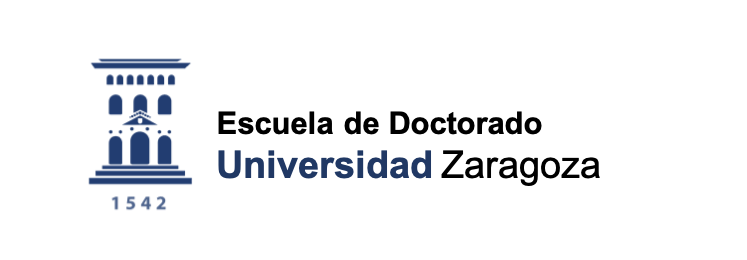 Informe de la estanciaConforme a lo dispuesto en el Reglamento (UE) 2016/679, de 27 de abril, de protección de datos de carácter personal, le informamos que sus datos personales serán tratados por la Universidad de Zaragoza con la finalidad de gestionar la formación académica e investigadora de sus estudiantes, incluyendo la realización de tesis.Puede ejercer los derechos de acceso, rectificación, limitación, oposición o portabilidad de sus datos remitiendo un escrito al Gerente de la UZ acompañado de copia de su documento de identidad. En caso de disconformidad con su contestación puede dirigirse a dpd@unizar.es o en reclamación a la Agencia Española de Protección de Datos (aepd.es).Puede consultar toda la información al respecto en: proteccióndatos.unizar.esDOCTORANDODOCTORANDOApellidos, nombre:Apellidos, nombre:E-mail:NIP:Programa de doctorado:Programa de doctorado:INFORMEINFORMEINFORMEINFORMECentro de acogida:Centro de acogida:Centro de acogida:Centro de acogida:Responsable de la estancia:Se adjunta informe del responsable de la estanciaSíNoFecha de inicio:Fecha de finalización:Fecha de finalización:Fecha de finalización:El informe debe incluir un resumen de todas las actividades realizadas durante la estancia en relación con el plan de trabajo y actividades previsto en la solicitud, de modo que sea posible evaluar el grado de cumplimiento del mismo. Así mismo, debe informar de las incidencias y cambios en el plan previsto que hayan tenido lugar. IMPORTANTE: Si la estancia es para optar a la mención internacional deberá aportarse junto a este informe el del responsable de la estancia en la institución de acogida, presentado en un documento que incluya elementos de la identidad corporativa – membrete, logo, sello, otro- de la misma. El informe debe incluir un resumen de todas las actividades realizadas durante la estancia en relación con el plan de trabajo y actividades previsto en la solicitud, de modo que sea posible evaluar el grado de cumplimiento del mismo. Así mismo, debe informar de las incidencias y cambios en el plan previsto que hayan tenido lugar. IMPORTANTE: Si la estancia es para optar a la mención internacional deberá aportarse junto a este informe el del responsable de la estancia en la institución de acogida, presentado en un documento que incluya elementos de la identidad corporativa – membrete, logo, sello, otro- de la misma. El informe debe incluir un resumen de todas las actividades realizadas durante la estancia en relación con el plan de trabajo y actividades previsto en la solicitud, de modo que sea posible evaluar el grado de cumplimiento del mismo. Así mismo, debe informar de las incidencias y cambios en el plan previsto que hayan tenido lugar. IMPORTANTE: Si la estancia es para optar a la mención internacional deberá aportarse junto a este informe el del responsable de la estancia en la institución de acogida, presentado en un documento que incluya elementos de la identidad corporativa – membrete, logo, sello, otro- de la misma. El informe debe incluir un resumen de todas las actividades realizadas durante la estancia en relación con el plan de trabajo y actividades previsto en la solicitud, de modo que sea posible evaluar el grado de cumplimiento del mismo. Así mismo, debe informar de las incidencias y cambios en el plan previsto que hayan tenido lugar. IMPORTANTE: Si la estancia es para optar a la mención internacional deberá aportarse junto a este informe el del responsable de la estancia en la institución de acogida, presentado en un documento que incluya elementos de la identidad corporativa – membrete, logo, sello, otro- de la misma. ………, a …. de ……………… de …….El/la doctorando(a)Fdo.: ………………………..………, a …. de ……………… de …….El/la doctorando(a)Fdo.: ………………………..………, a …. de ……………… de …….El/la doctorando(a)Fdo.: ………………………..………, a …. de ……………… de …….El/la doctorando(a)Fdo.: ………………………..